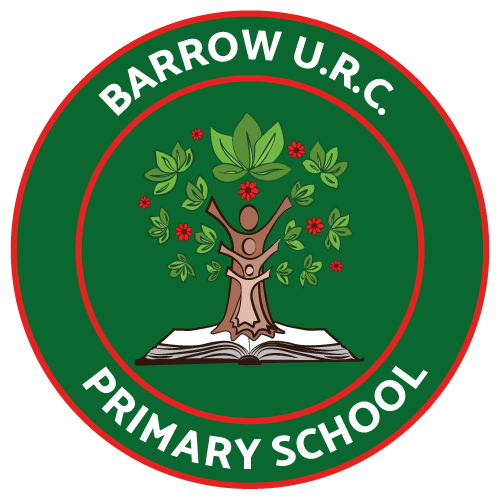 Barrow U.R.C. Primary School__________________________________________________Old Row, Barrow, Clitheroe, Lancashire, BB7 9AZTelephone: 01254 822338E-mail: office@barrow.lancs.sch.ukwww.barrow.lancs.sch.ukInterim Headteacher: Mrs Sue Taylor BSc(hons)QTS, NPQH, LLEDear Applicant, On behalf of our children, staff and governors I would like to thank you for your interest in the post of Headteacher at Barrow United Reformed Church Primary School. I hope you find the attached information helpful and informative.  Barrow URC Primary School is a welcoming primary school with a rich curriculum.  The school is a happy one with enthusiastic children, where the staff, parents and governors believe that every child deserves to leave as an inquisitive, independent and lifelong learner.  Our children are a source of immense pride and a huge credit to the school. Their behaviour is exemplary, which is reinforced by regular feedback from external visitors or events, and their attitude to learning is unparalleled. They are polite, considerate, confident, and motivated and the school has created an environment in which every child can flourish and achieve their full potential. Our children take great pride in their school and their achievements, ownership of their learning, and there is an all-encompassing sense of community and collaboration. We are also very fortunate to have a team of incredibly dedicated, hardworking staff who are central to making Barrow URC Primary School the fantastic place that it is. Governors, teachers and support staff alike, all strive to make our school the success that it is and we all have the children at the centre of everything they do. The school benefits from a strong and talented Governing Body. Our members are drawn from a broad mix of backgrounds and are highly active in helping the school develop and progress. Members of the Governing Body are regularly in school; meeting with staff, speaking to children or enjoying one of the many events that the school puts on throughout the year. There is a strong relationship between the Governing Body and the Headteacher, meetings are open and collaborative, striving with the common purpose to continuously improve our school. We are looking to appoint an inspiring and innovative Headteacher who can develop, embody and promote a vision bases on Christian values. We also seek someone who can work not only with our staff and governors but also recognise the value of close collaboration with our community and other schools, engaging positively with any future strategic planning between schools.Visits to the are not possible due to current Covid restrictions. I would however welcome an opportunity to meet with any prospective candidate virtually or by telephone. To arrange a meeting, please contact the school office for an appointment. When making your application, please bear in mind the person specification that we have provided.   At short-listing, we will be looking for evidence in each application of the positive impact that an applicant has had in his / her current post in the key areas of school life, for example:strategic planning and school self-reviewthe leadership and development of teams of staffthe analysis and use of data and other strategies for school improvementthe school’s role in the parish and its impact on community cohesion, with examples.I believe this is an exciting opportunity and challenge for an individual to lead this successful school to the next stage in its development.The school is committed to safeguarding and promoting the welfare of children and young people and expects all staff and volunteers to share this commitment. Thank you for your interest in this vacancy and we very much look forward to receiving your application. Kind regards, James JohnstoneChair of Governors 